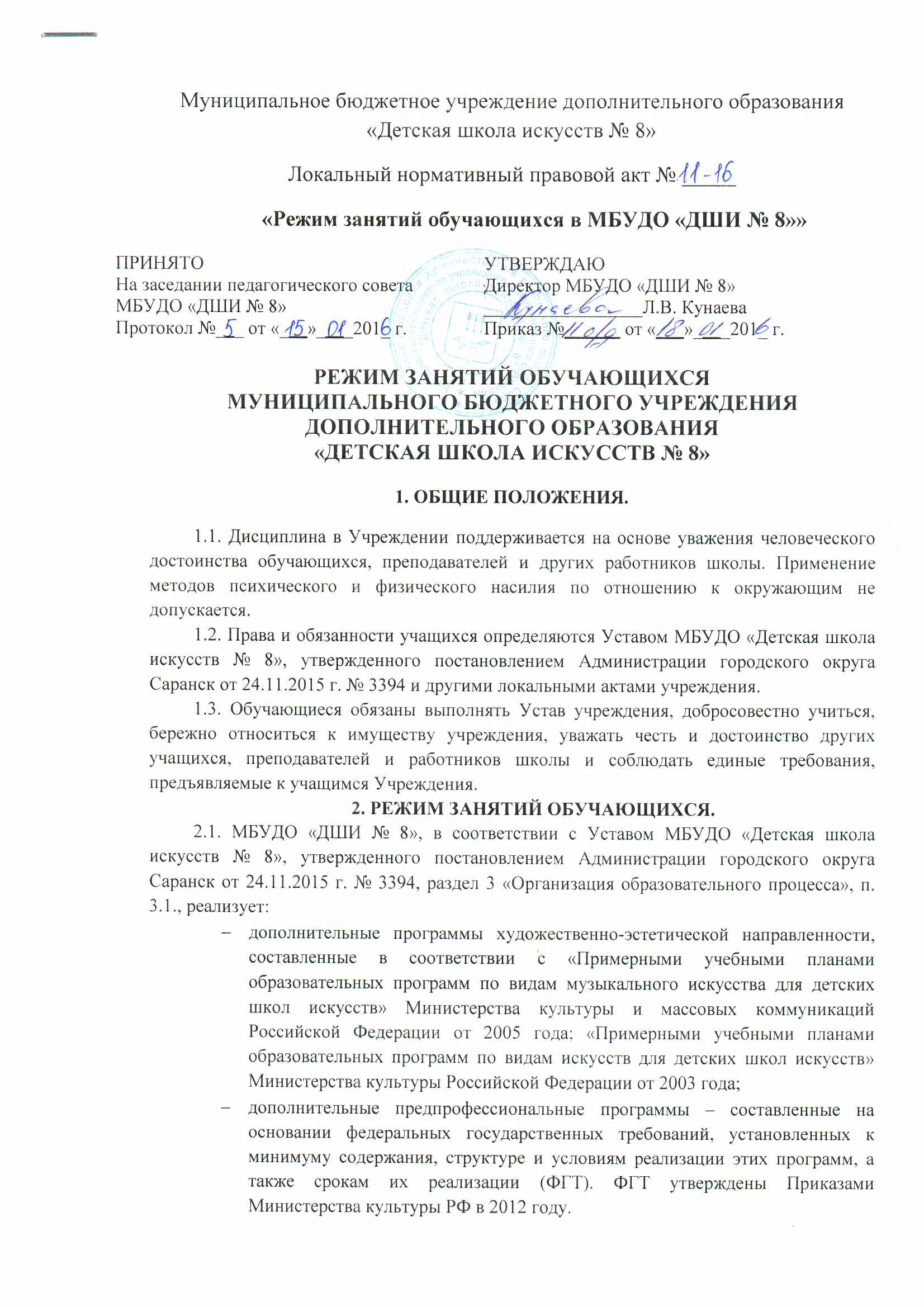 2.2. Режим работы Учреждения с 8.00 до 20.00.В МБУДО «ДШИ № 8» занятия проходят в очной форме.Учреждение проводит занятия в одну смену.Устанавливается режим занятий с 11.30 до 20.00.Продолжительность занятий в учреждении в учебные дни не должна превышать 3 часа, в выходные и каникулярные дни – не более 4 часов в день.В основе расчета количества учебных часов в неделю предложена единица учебного времени – урок. Продолжительность урока – 45 минут.После 30 - 45 минут занятий, устанавливается перерыв длительностью 10 минут, для отдыха детей и проветривания помещений.Занятия проводятся индивидуально, по специальным дисциплинам, и по группам: сольфеджио, музыкальная литература, слушание музыки, оркестровые и хоровые дисциплины, ансамбли, живопись, лепка, рисунок композиция, история искусств и др.Объем максимальной аудиторской нагрузки для обучающихся в МБУДО «ДШИ № 8» по дополнительным предпрофессиональным программам в области искусств не должен превышать 14 часов в неделю.Объем максимальной аудиторной нагрузки для обучающихся в МБУДО «ДШИ № 8»  по дополнительным программам художественно-эстетической направленности не должен превышать:виды музыкального искусства – 10 часов в неделю;живопись – 13 часов в неделю;декоративно – прикладное творчество – 13 часов в неделю.При составлении учебного расписания учитывается общая недельная нагрузка каждого обучающегося, а также индивидуальные физические возможности детей.Режим занятий учащихся по дополнительным предпрофессиональным образовательным программам с учетом требований СанПиН 2.4.4.3172-14 «Санитарно-эпидемиологические требования к устройству, содержанию и организации режима работы образовательных организаций дополнительного образования детей».Режим занятий учащихся по программам художественно-эстетической направленности*) продолжительность занятий от 30 до 45 мин., с обязательным 10-минутным перерывом между ними, для отдыха детей и проветривания помещений;**) в числителе – индивидуальные занятия, в знаменателе – групповые.2.3. Занятия, с использованием компьютерной техники, организуются в соответствии с гигиеническими требованиями к персональным электронно-вычислительным машинам и организации работы.2.4. Продолжительность учебного года.Учебный год в Учреждении начинается с 01 сентября и делится на 4 четверти. Между четвертями устанавливаются каникулы.Дата окончания учебного года, а также даты начала и окончания каникул ежегодно устанавливаются годовым календарным учебным графиком.2.5. При реализации дополнительных предпрофессиональных общеобразовательных программ, продолжительность учебного года с первого класса по класс, предшествующий выпускному классу, составляет 39 недель, в выпускном классе – 40 недель.Продолжительность учебных занятий в первом классе составляет 32 недели, за исключением образовательной программы со сроком обучения 5 лет, со второго класса (при сроке обучения 5 лет – с первого класса) по выпускной класс – 33 недели.2.6. При реализации дополнительных образовательных программ художественно-эстетической направленности, продолжительность учебного года составляет не менее 38 недель.Продолжительность учебных занятий составляет не менее 34 недель и ежегодно определяется в годовом календарном графике образовательного процесса.2.7. Учебный год для педагогических работников составляет 44 недели, из которых:при реализации дополнительных предпрофессиональных общеобразовательных программ 32-33 недели – проведение аудиторных занятий, 2-3 недели – проведение консультаций и экзаменов;при реализации дополнительных образовательных программ художественно-эстетической направленности – не менее 34 недель.В остальное время педагогические работники осуществляют методическую, творческую, культурно-просветительскую работу, а также освоение дополнительных профессиональных образовательных программ.2.8. Для обучающихся в учебном году предусматриваются каникулы, в объеме не менее 4 недель.Для обучающихся по дополнительным предпрофессиональным общеобразовательным программам, со сроком обучения 8 лет, в первом классе устанавливаются дополнительные недельные каникулы. Летние каникулы устанавливаются в объеме 12-13 недель (количество недель каникул устанавливается по той или иной образовательной программе, в соответствии с федеральными государственными требованиями), за исключением последнего года обучения. Осенние, зимние, весенние каникулы проводятся в сроки, предусмотренные при реализации основных образовательных программ начального общего и основного общего образования в общеобразовательных учреждениях.2.9.Организация учебного процесса в Учреждении осуществляется в соответствии с расписанием занятий, по каждой из реализуемых образовательных программ, разрабатываемых и утверждаемых Учреждением самостоятельно, на основании учебных планов.2.10. Расписание занятий по каждой из реализуемых образовательных программ составляется для создания наиболее благоприятного режима труда и отдыха детей администрацией Учреждения, по представлению педагогических работников, с учетом пожеланий родителей (законных представителей), возрастных особенностей детей и установленных санитарно-гигиенических норм.2.11. Для учащихся, между занятиями в общеобразовательном учреждении и посещением Учреждения, должен быть перерыв для отдыха, не менее часа. Это учитывается при составлении расписания.№ п/пНаправленность образовательной программыЧисло занятий в неделюЧисло и продолжительность занятий в день1.Дополнительная предпрофессиональная общеобразовательная программа в области декоративно-прикладного искусства «Декоративно-прикладное творчество»              2-3     2-3 по 45 мин.2.Дополнительная предпрофессиональная общеобразовательная программа в области изобразительного искусства «Живопись»   2-3     2-3 по 45 мин.3.Дополнительная предпрофессиональная общеобразовательная программа в области музыкального искусства «Фортепиано», «Скрипка», «Домра», «Гитара», «Баян», «Аккордеон», «Инструменты эстрадного оркестра»  2-32-3 по 45 мин.(групповые занятия);по   30-45 мин.(индивидуальные    занятия).№п/пПрофили и отдельные виды кружковНаполняемость группНаполняемость группЧисло занятий в неделюПродолжительность занятий№п/пПрофили и отдельные виды кружковоптимальнаядопустимаяЧисло занятий в неделюПродолжительность занятий1.Художественные объединения детей:101522 по 45 мин.1.хоровые307022 по 45 мин.1.оркестровыеот 10до 302репетиция – около 3,5 ч., внутренний перерыв – 20-25 мин.1.музыкальные****от 2 до 330 мин (индивидуальные занятия), 2-3 по 45 мин. (групповые)1.изобразительное искусство101522-3-4 по 45 мин